Abstract submission:Note – all presentations are oral, there is no facility for poster presentationsDeadline for abstract submission September 30, 2024Please submit your abstract to: disabilitycentre@lshtm.ac.uk Restricted to one first author abstract per participant For any questions, including about accessibility, please write to: disabilitycentre@lshtm.ac.uk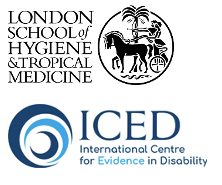 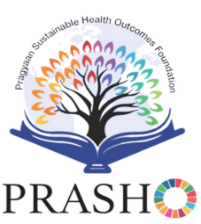 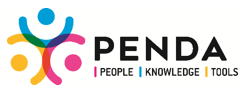 Title: Authors:Abstract text (limited to 300 words, should include background, methods, results and conclusions):Abstract text (limited to 300 words, should include background, methods, results and conclusions):